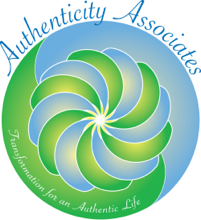 LIFE HISTORY QUESTIONNAIREPage 1Thank you for completing this questionnaire. Your answers will support you and your counselor to get a good look at your life and shape the goals of your work together. All material here will be kept strictly confidential. If you do not want to answer an item, simply leave it blank.Contact & Personal InformationName: ____________________________________________ Preferred Pronouns: She/Her, He/Him, They/Them, Ze   Birthdate: __________________ Age: ____________ Referred by: _____________________________________________Cell/Phone: ______________________________________ May I leave a message?	 Yes ______ No ______Email: _________________________________________ May I email you? 	Yes ______ No ______Please note email correspondence is not considered to be a confidential form of communication.Address:_______________________________________ City: ____________________ State _________ Zip: __________Marital status:    Married    Partner    Single    Divorced    Separated    WidowedDo you have children?	 Yes                  NoIf so, how many and what ages? ________________________________________________________________Do you have any siblings? 	 Yes                  NoIf so, how many and what ages? ________________________________________________________________Purpose for Seeking CounselingWhat is the primary reason you are seeking counseling at this time?      _________________________________________________________________________________________________      _________________________________________________________________________________________________What are the three most important intentions or goals you would like to experience?       _________________________________________________________________________________________________      _________________________________________________________________________________________________      _________________________________________________________________________________________________What tends to inhibit you from moving forward in these areas?      _________________________________________________________________________________________________      _________________________________________________________________________________________________Have you lost any parts of yourself you would really like to have back in your life?       _________________________________________________________________________________________________      _________________________________________________________________________________________________LIFE HISTORY QUESTIONNAIREPage 2Which event (or period of time) has been the most stressful or traumatic to you in life? What best describes the overall environment of your childhood home? Unconditional love and acceptance; close relationships Quiet and peaceful, but relationships were distant Instability, periods of family peace mixed with periods of fighting and/or crisis Unhealthy and abusive either mentally, emotionally, physically, sexually or neglect Who loved you unconditionally from 0 to 18 years of age? Who gave you positive reinforcement?Please rate the following symptoms that you are currently experiencing or have experienced in the past 12 months using the following scale.  0 Never    1 Rarely    2 Occasionally    3 Frequently    4 Very Frequently ____ Anxious____Can’t keep friends____Indecisive____Impulsive____Distant from others____Suicidal thoughts/feelings____I feel discouraged about the future____My mind races a lot____I have periods of time I can’t remember____Relationship problems at work____Painful childhood memories____I have periods where I don’t eat for day(s)____Shortness of breath____I feel like a failure____I feel sad____I am disappointed in my self____I am easily agitated____Difficulty talking about my feelings____I get tired easily____I tend to overeat____Depressed____I lonely often____Financial problems____Tension problems____ Headaches____Rage outbursts____Moody____Clench jaw____Concentration problems____Conflictual home life____Wary and distrustful of others____I am very critical of my self____I have difficulty sleeping____I worry about other problems____Hopeless feelings____I worry about dying ____Nervous stomach____I have nightmares____I doubt myself____Sometimes I feel like I can’t stop crying____I do things I really don’t want to do____I feel like I don’t have enough time to relax____I have a hard time saying “no”____When I get angry, I stay angry for hours____I have little interest in other people & activities Have you had any serious accidents/head injuries? If so, please explain.Do you have any serious or chronic medical conditions? If so, please explain.LIFE HISTORY QUESTIONNAIREPage 3Counseling and Personal DevelopmentHave previously received counseling: 	 Yes                  NoIf so, when or during what periods of time in your life:Name and amounts of prescribed medications that you are taking:Name and amounts of non-prescribed medications/drugs that you are taking, including CBD/THC:
Check any of the following forms of therapy and practices you have participated in.BrainspottingEMDRSomatic TherapyEFTGroupMeditationPsychotherapyJournalingSelf growth training/workshopsHypnotherapyMental ImageryStress ManagementBiofeedbackMusicArtVision questDream-WorkBreath-WorkOtherPlease name ____________________________________________________________________________________What did you like about counseling?What didn’t you like about counseling?Information About Your LifestyleLength of work day (hours) __________.        Length of work week (days) __________Coffee or other caffeinated drink, daily consumption _________How many times per week do you exercise _________How would you rate your current level of balance between work and life? _____ Excellent _____ Good _____ Fair _____ ImbalancedWhat do you do to relieve stress or relax?  LIFE HISTORY QUESTIONNAIREPage 4Alcohol consumption:	Daily: _________ Weekly: ________Recreational drug use: 	 Yes                  NoIf so, what kind and how often?The following people in your family have a history of substance abuse of some kind:The social/supportive activities and groups you are involved in:Who loves you and supports you in your life now?Information about Your SpiritualityOn a scale from 1 to 5 where 1 indicates strongly agree and 5 indicates strongly disagree please rate the following	Strongly agree 	Agree 	Neutral 	Disagree 	Strongly Disagree	1 	2 	3 	4 	5I believe in a Higher Power or God	Spirituality is important to me	I know my purpose in life	I follow a spiritual practice	I feel connected to myself, others and my community	I would like to practice more inner work	What is the most important thing I should know about you?      _________________________________________________________________________________________________      _________________________________________________________________________________________________What are some of your strengths?      _________________________________________________________________________________________________      _________________________________________________________________________________________________What else would you like for me to know about you to support our work together?      _________________________________________________________________________________________________      _________________________________________________________________________________________________THANK YOU FOR TAKING THE TIME TO COMPLETE THIS QUESTIONNAIRE!